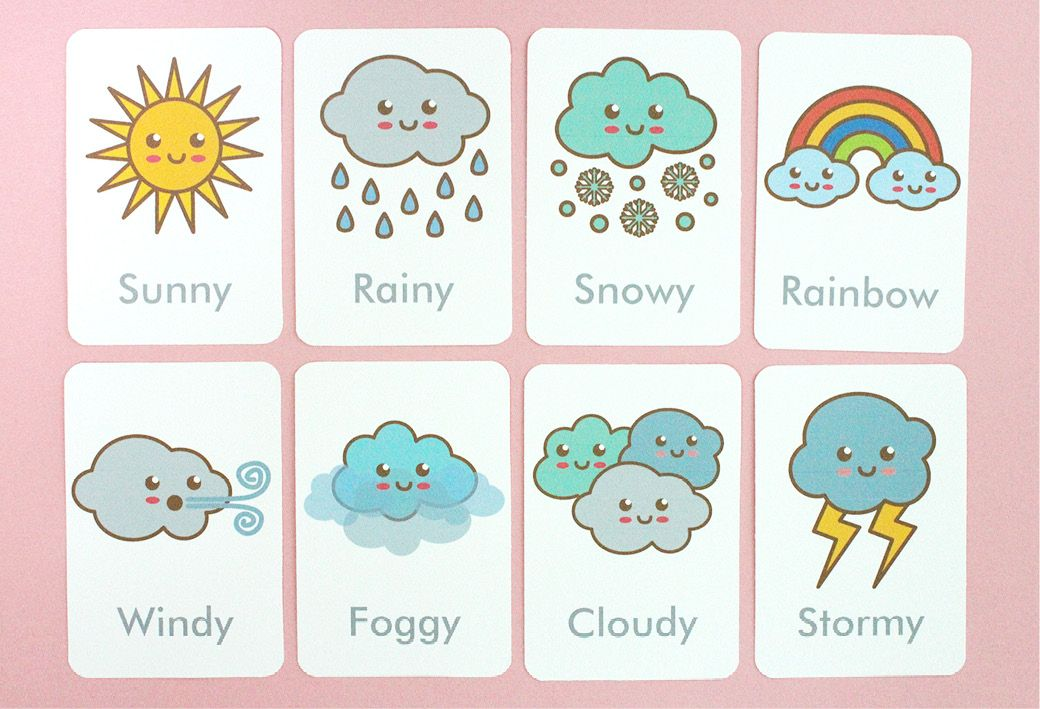 it’s sunnyit’s cloudyit’s windyit’s stormy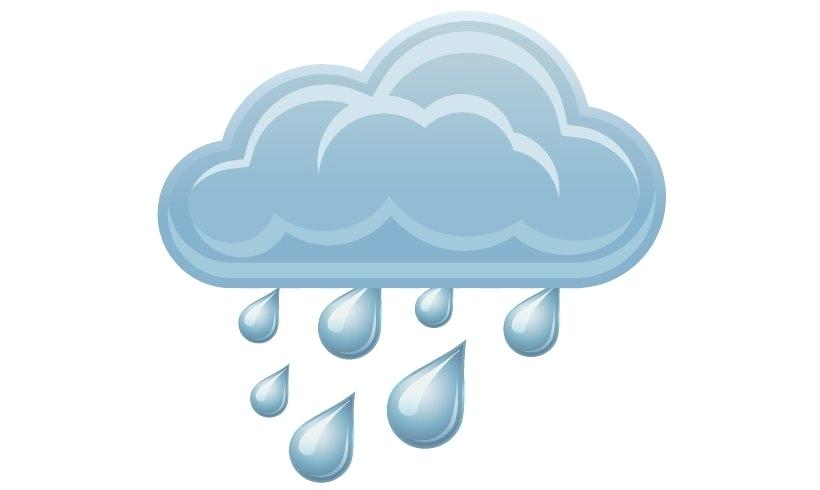 it’s rainy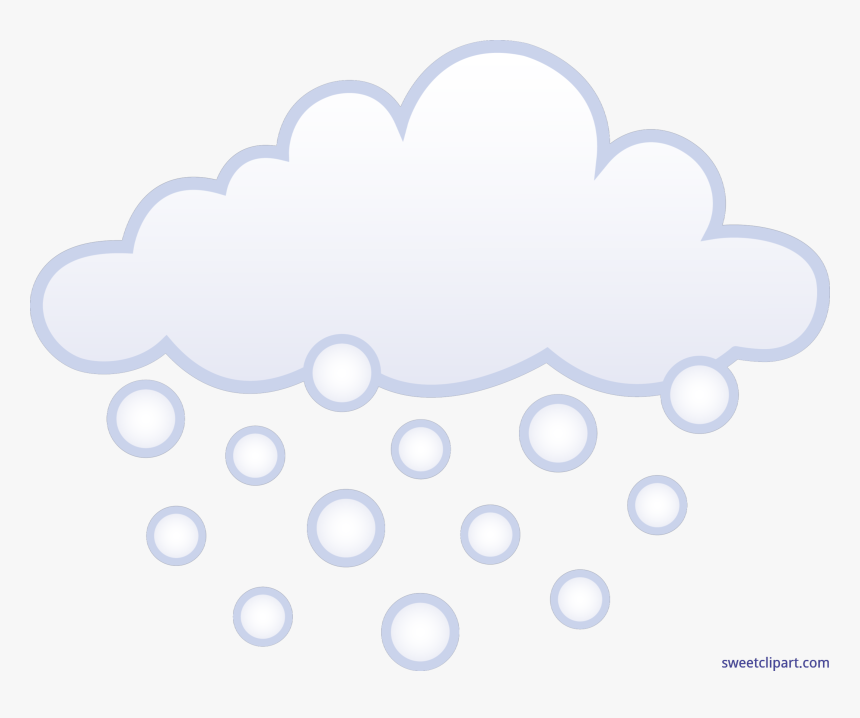 it’ssnowy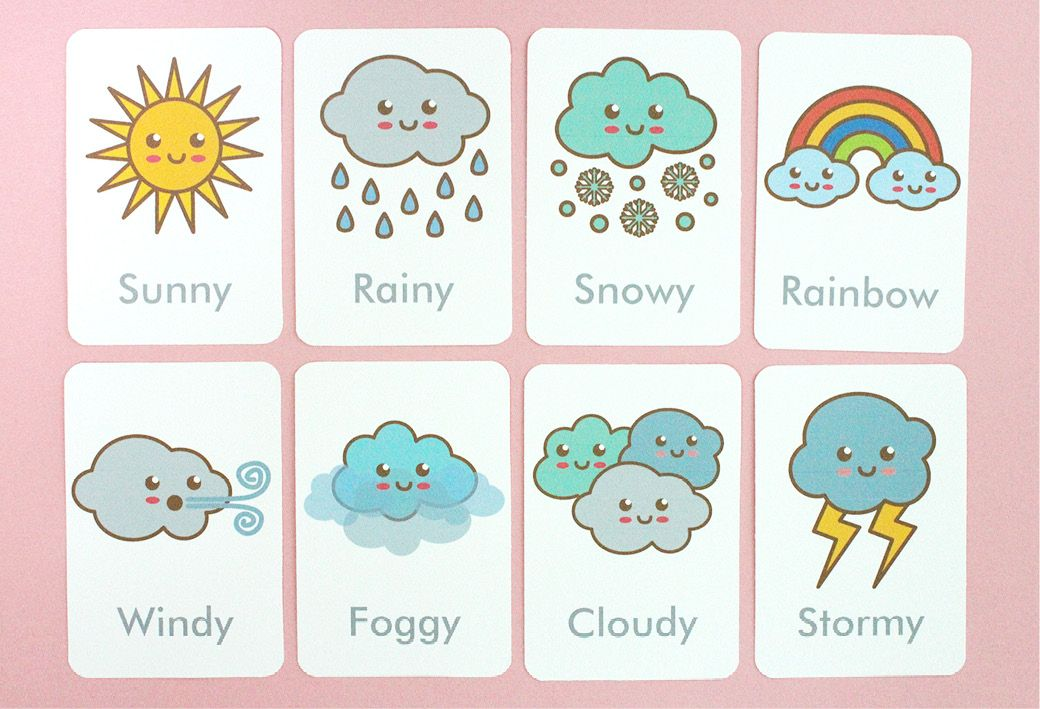 it’sfoggy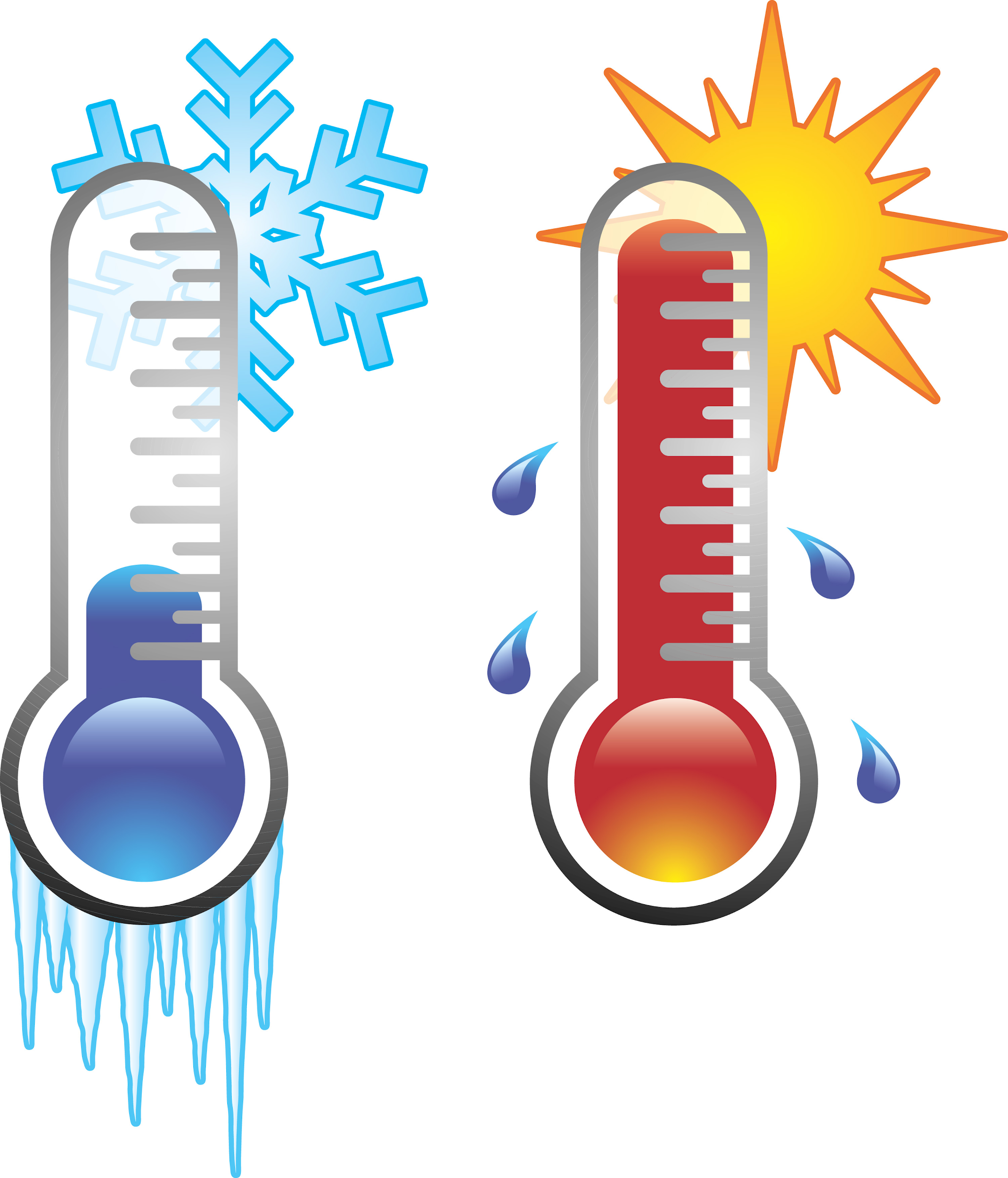 it’scold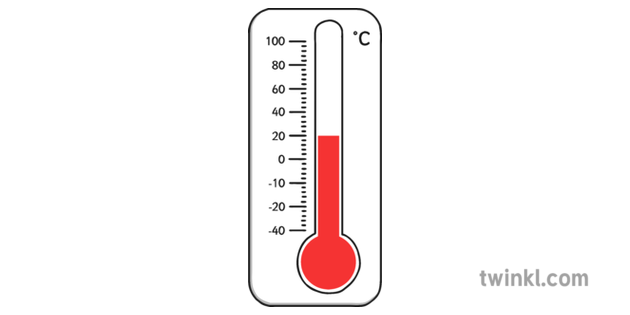 it’s 20 degreesit’shot